Поселковая администрация сельского поселения «Поселок Детчино»Малоярославецкого  районаКалужской  областиПОСТАНОВЛЕНИЕ« 31»   января  2023 г.	         № 31 О внесении изменений и дополнений в муниципальнуюпрограмму сельского поселения «Поселок Детчино»«Поддержка и развитие малого и среднего предпринимательства на территории сельского поселения  «Поселок Детчино» на 2022-2024 годы», утвержденную Постановлением поселковой администрации СП «Поселок Детчино» от 29.10.2021 № 227  (в редакции №195 от 17.11.2022г)       В целях приведения  в соответствие с действующим законодательством Российской Федерации нормативно-правового акта, руководствуясь Федеральными законами от 06.10.2003 № 131-ФЗ «Об общих принципах организации местного самоуправления в Российской Федерации», от 24.07.2007 № 209-ФЗ «О развитии малого и среднего предпринимательства в Российской Федерации», Постановлением поселковой администрации СП «Поселок Детчино» от 27.12.2019 № 321 «Об утверждении Порядка принятия решений о разработке  муниципальных программ СП «Поселок Детчино», их формирования и реализации и Порядка проведения оценки эффективности реализации муниципальных программ сельского поселения «Поселок Детчино», а также руководствуясь статьей 38 Устава сельского поселения «Поселок Детчино»Поселковая администрация сельского поселения «Поселок Детчино»П О С Т А Н О В Л Я Е Т:Внести в муниципальную программу «Поддержка и развитие малого и среднего предпринимательства на территории сельского поселения «Поселок Детчино» на 2022-2024 годы», утвержденную постановлением поселковой администрации СП «Поселок Детчино» от 29.10.2021 № 227 (ред.№195 от 17.11.2022г) следующие изменения и дополнения:Пункт 1 «1.Имущественная поддержка субъектов малого и среднего предпринимательства:»  раздела 3. «Перечень программных мероприятий» изложить в новой редакции: «1.Имущественная поддержка субъектов малого и среднего предпринимательства:- передача муниципального имущества в аренду субъектов малого и среднего предпринимательства;- передача земельных участков  во владение  и (или)  в пользование (за исключением земельных участков, предназначенных для ведения личного подсобного хозяйства, огородничества, садоводства, индивидуального жилищного строительства) на возмездной основе, безвозмездной основе или на льготных условиях для размещения объектов малого и среднего предпринимательства.».Настоящее Постановление вступает в силу с момента подписания и распространяет свое действие на правоотношения, возникшие с 01.01.2023 года, а также подлежит размещению на официальном сайте администрации сельского поселения «Поселок Детчино».Глава поселковой администрациисельского поселения «Поселок Детчино»                                                       С.Н.Куприков                                                                                                                                                                                                                         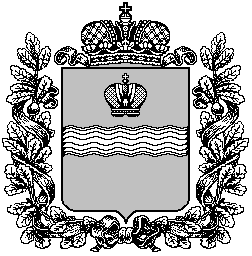 